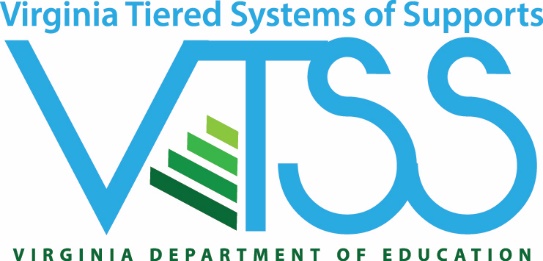 Statement of Commitment for Exploration and Installation Virginia Tiered Systems of Supports Please return this form no later than February 3, 2020 to:Michael GregoryVTSS SpecialistVirginia Department of EducationEmail: Michael.Gregory@doe.virginia.govPhone: 804-225-4543 Statement of Commitment	Exploration & Installation ChecklistDivision:  				                                                                                                    	Division Address, City, Zip:  										Statement of Commitment FY 2020	VTSS Signature PageDivision:  				                                                                                                    	           Division Address, City, Zip:  										Please check “yes” that you understand and agree:YESThe division will establish and maintain a division exploration team, including a VTSS division coordinator and other key central office personnel. It is recommended that the team include individuals who can leverage resources, influence policy, and represent a range of stakeholders. Consider representation from executive level management, special education, student services, building level principals, family, and community representatives such as substance abuse and/or mental health community providers.Identify division exploration team members:Division exploration team will complete VTSS exploration activities as identified in E&I professional learning sessions and documented in a shared electronic folder.School division personnel serving on the Division Exploration Team (including some building level personnel) will attend all three E&I professional learning sessions sponsored by the VDOE or complete the 4-part virtual series as documented by completion of activities embedded in the virtual series.Division CoordinatorDivision CoordinatorDivision CoordinatorDivision CoordinatorDivision CoordinatorDivision CoordinatorName:Position:Phone:E-mail:Printed NamePrinted NameSignatureSignatureSignatureDateDivision SuperintendentDivision SuperintendentDivision SuperintendentPrinted NameSignatureDateAssistant Superintendent of InstructionAssistant Superintendent of InstructionAssistant Superintendent of InstructionPrinted NameSignatureDateDirector of Special EducationDirector of Special EducationDirector of Special EducationPrinted NameSignatureDateDirector of Student Support ServicesDirector of Student Support ServicesDirector of Student Support ServicesPrinted NameSignatureDate